Regular Meeting Agenda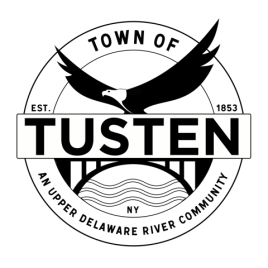 September 12, 20227:30 MOPENING ITEMSCall Meeting to Order at 7:30PMPledge of allegianceMinutes Accept Minutes from August 8, 2022OLD BUSINESSEagles Nest Subdivision, 437 Hankins Road, Narrowsburg NY for an area varianceNEW BUSINESSNASET PUBLIC HEARING (S) ~ if applicableMotion to set Public Hearing(s) for:CLOSING ITEMSBoard CommentMeeting reminderAdjournment